Our Pupils will be taught and know the following expectations and routines. All adults in school will model expected behaviours by Embedding the Behaviour Curriculum We ensure that the culture is reinforced when teaching curriculum subjects and through other teaching opportunities. sAcademy Values Scholarship Curiosity TenacityHonestyResilienceThe aims of the behaviour  curriculum Successful relationships are underpinned by the positive ethos promoted in the academy culture; a culture which demands high expectations of staff and pupils and which also demonstrates respect, tolerance and understanding of difference, in the drive towards equity of opportunity and high aspirations for all.  We aim to create a culture of exceptionally good behaviour: for learning, for community and for life.We aim to build a community which values kindness, care, respect, tolerance and empathy for others and to help learners take control over their behaviour and be responsible for the consequences of it. We encourage pupils to value the diversity in our society and the environment in which they live whilst becoming active and responsible citizens, contributing to the community and society.Through encouraging positive behaviour patterns we can promote good relationships throughout the academy community built on trust and understanding. We believe that as pupils practise these behaviours, over time they become habits that positively shape how they feel about themselves and how other people perceive them. As philosopher Paul Durant states “We are what we repeatedly do. Excellence, then, is not an act, but a habit.” (1926)Teaching the CurriculumGood behaviours are explicitly taught and regularly refreshed to ensure all pupils understand the expectations of them. The Astrea learning behaviour and expectations set out clear parameters for behaviours for learning, standards and routines so that we have a shared and consistent language of expectations across school. The curriculum is taught explicitly during the first week in Autumn term alongside the traditional National Curriculum subjectsChildren should learn the content of the curriculum so that they can recall the information and act upon it. At the start of each term, the ‘Astrea learning behaviours curriculum is revisited with pupils and will continue to be reinforced throughout the year. As with other curriculum content, this should be taught using explicit teaching based on the ten ‘Principles of Instruction’ set out by Barak Rosenshine including regular quizzing to check and strengthen retention.Teachers will also demonstrate these behaviours and ensure pupils have many opportunities to practise these (particularly in the first few days of term). It is expected that all pupils will know this contentThe process for teaching behaviour explicitly is as followsTeaching the CurriculumGood behaviours are explicitly taught and regularly refreshed to ensure all pupils understand the expectations of them. The Astrea learning behaviour and expectations set out clear parameters for behaviours for learning, standards and routines so that we have a shared and consistent language of expectations across school. The curriculum is taught explicitly during the first week in Autumn term alongside the traditional National Curriculum subjectsChildren should learn the content of the curriculum so that they can recall the information and act upon it. At the start of each term, the ‘Astrea learning behaviours curriculum is revisited with pupils and will continue to be reinforced throughout the year. As with other curriculum content, this should be taught using explicit teaching based on the ten ‘Principles of Instruction’ set out by Barak Rosenshine including regular quizzing to check and strengthen retention.Teachers will also demonstrate these behaviours and ensure pupils have many opportunities to practise these (particularly in the first few days of term). It is expected that all pupils will know this contentIDENITIFY the behaviour we expect Explicitly TEACH behaviour MODEL the behaviour we are expecting PRACTISE behaviourNOTICE excellent behaviourCREATE conditions for excellent behaviourTeaching the CurriculumGood behaviours are explicitly taught and regularly refreshed to ensure all pupils understand the expectations of them. The Astrea learning behaviour and expectations set out clear parameters for behaviours for learning, standards and routines so that we have a shared and consistent language of expectations across school. The curriculum is taught explicitly during the first week in Autumn term alongside the traditional National Curriculum subjectsChildren should learn the content of the curriculum so that they can recall the information and act upon it. At the start of each term, the ‘Astrea learning behaviours curriculum is revisited with pupils and will continue to be reinforced throughout the year. As with other curriculum content, this should be taught using explicit teaching based on the ten ‘Principles of Instruction’ set out by Barak Rosenshine including regular quizzing to check and strengthen retention.Teachers will also demonstrate these behaviours and ensure pupils have many opportunities to practise these (particularly in the first few days of term). It is expected that all pupils will know this content It is important that all school staff know the details of this curriculum, teach it explicitly to children and continuously maintain the high standards we set. By doing so we support each other to create a culture where  pupils feel safe and are able to learn in an optimised environment and where teachers are free to teach SEND: While this curriculum is for all pupils it will be applied differently in different year groups depending on pupils’ ages and may be applied differently depending on individual pupils’ SEND needs. For example, pupils who have autistic spectrum conditions may find it very uncomfortable to maintain eye-contact with adults. Sensitivity must be applied at all times when teaching the curriculum unimpeded. The following programmes are used to provide additional support when necessary. SEND: While this curriculum is for all pupils it will be applied differently in different year groups depending on pupils’ ages and may be applied differently depending on individual pupils’ SEND needs. For example, pupils who have autistic spectrum conditions may find it very uncomfortable to maintain eye-contact with adults. Sensitivity must be applied at all times when teaching the curriculum unimpeded. The following programmes are used to provide additional support when necessary. SEND: While this curriculum is for all pupils it will be applied differently in different year groups depending on pupils’ ages and may be applied differently depending on individual pupils’ SEND needs. For example, pupils who have autistic spectrum conditions may find it very uncomfortable to maintain eye-contact with adults. Sensitivity must be applied at all times when teaching the curriculum unimpeded. The following programmes are used to provide additional support when necessary. Thrive 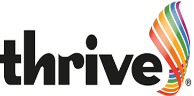 Team Teach 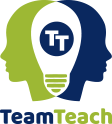 Trauma InformedThe Thrive Approach is a developmental and trauma-sensitive approach to meeting the emotional and social needs of children. As a result of implementing the Thrive Approach, children and young people are better placed to engage with their learning and with life. The positive behaviour management strategies that Team Teach develops and promotes emphasise team building, personal safety, communication, and verbal and non-verbal de-escalation techniques for dealing with challenging behaviour which reduce the need for physical intervention. Support children who suffer with trauma or mental health problems and whose troubled behaviour acts as a barrier to learning.These approaches are linked to the PSHCE curriculum with regards to pupil wellbeing and mental healthThese approaches are linked to the PSHCE curriculum with regards to pupil wellbeing and mental healthThese approaches are linked to the PSHCE curriculum with regards to pupil wellbeing and mental healthThere are three overarching behaviour principlesThere are three overarching behaviour principlesThere are three overarching behaviour principlesBe ReadyBe RespectfulBe SafeWe arrive at school on time, every timeWe get to lessons on time.We wear the correct uniform with pride and have the right clothes for PE and playing outdoors.We make sure we have the right equipment for the day.We take part fully in lessons and show resilience.We always listen when an adult is talking.We always listen to pupils in our class giving ideas and feedback.We are polite and show good manners to everyone.We respect difference and know we are all equal.We look after our equipment and share it.We look after our environment and never drop litter.We respect the law and the rules of school and societyWe follow instructions -first time, everytime. We do not tolerate bullying of any kind.We walk sensibly around our school.We line up sensibly.We know who to go to for help and support.We stay safe online and outside school.We use equipment safely.Our curriculum comprises an entire planned educational experience making full use of opportunities for real world learning.Astrea PromiseEducational Visits including residential visitsEnrichment opportunities including visitors, memorable experiences.Extra-curricular clubsRights RespectingAstrea ActiveAssembliesOur curriculum comprises an entire planned educational experience making full use of opportunities for real world learning.Inter- school sporting competitions Celebration evening of sporting eventsLinks with local clubs (Edenthorpe Juniors)Qualified sports coach delivering PE lessonsElite: competing in ‘sing out’, links to Doncaster Arts (DARTS), peripatetic instrument teaching, first access whole class teaching (year 4), Whole school theatre visitGrimm and Co linksCreate and dance (live workshops)Chance to Dance (year 3)Year 6 two night residentialLocal visitsEach year group up to 3 x trips per year (one per term)English – world book day author visitArt/ whole school art exhibitionWhole school theatre tripMusic lessons delivered by Doncaster music serviceThemed days linked to subject taughtChoir – leading to a performance at The Dome ‘sing out’Forest school activities for pupilsQualified sports coach delivering two after school clubs per week.Four x weekly clubs inc. baking, STEM, choir, sports, games, film.Gardening club for pupils and parentsCommunity Work, including charity awareness – links with The Life ChurchSchool councilEco ClubLinks with Age Uk (xmas performance, food hampers, invitations to join assemblies)Physical EducationCreating Active classrooms Inter- school sporting competitions Celebration evening of sporting eventsQualified sports coach delivering PE lessonsPSHE Healthy lifestyle Daily MileWeekly whole singing Picture News (current news inc. British Values and UN rights of a child)Visitor led assemblies (Local Pastor)Celebration assembliesAssemblies responding to events/incidentsRespectful – Manners UniformAssemblyMoving around schoolDining RoomKnow that you should always say ‘please’ when you are asking for something. Know that you should always say ‘thank you’ when you receive something or someone does something nice for you. Know that you should let any waiting adults through a doorway before walking through yourself. Know that you should say ‘Good morning/afternoon’ to adults if spoken to. Know that it is polite to give eye contact to the person you are talking to. Know that it is important to show gratitude to others by thanking people for what they have done for youKnow that if you respect someone, you have a good opinion of their character or ideas. Know that being responsible means being able to be trusted to do the right things that are expected of you without supervision.Know that we wear full uniform and it is worn correctly - shirts tucked in etc. ​ Know to remove outdoor clothing (coat, hats, gloves, scarves etc.) once inside the building and hang them up appropriately Know that we can wear a watch and no other jewellery   Know to bring correct PE kit as appropriate  Know that we enter/exit in silence and we walk into/out of the hall​ Ensure uniform is worn correctly (tuck shirt in etc.) on entry and exit​ Know the sitting space and in which orderKnow the expectations for sittingKnow that we sit cross-legged with a straight back and hands stillKnow that we face the assembly leader​ and face forwards with eyes on the speakerKnow that we use silent hands-up to contribute​ Know that we use manners when speaking​ Know that we participate actively – singing etc. Know that we walk around school in silence Know that we walk in a ​straight line​ Know that we line up in our agreed line orderKnow that we are polite and courteous to adults / other children with a greeting Know that we open doors for othersKnow that we pick up litter, coats and resources if on the floor or untidyKnow that we knock on and wait for permission to enter a room (where appropriate e.g., staffroom, office, another classroom)Know that we follow corridor rules (if school has specific rules e.g. walking on a specific side of the corridor)Know that we wash hands before eating Know that we use a quiet voice and talk to the children opposite or adjacent to them onlyKnow that we line up – one behind the other, quietly.Know that when eating, we stay in our seats facing our foodKnow that we use a knife and fork appropriately (this is explicitly taught in EYFS / KS1) Know that we chew with our mouths closedKnow that we say please and thank you  Know that we put our hand up for adult attention Know that we walk in the dining roomKnow that if we have eaten a school dinner, we collect own rubbish and put in bin Know that if we have eaten a packed lunch, we take wrappers home. Know that we clear away our table space, cutlery, plate, cup and leave tidy. Know that we ask an adult to leave the dining roomIf school lines pupils up as they leave, specify the expectation in line with lining up expectation- see moving around schoolAttendance & Punctuality Ready to LearnMoving to the line (In class)Communal AreasPresentation in BooksKnow that you must try to attend school every day. Know that you must try to arrive at school on time every day. Know that attending school on time every day is important so that you don’t miss important learningKnow how to follow the stopping strategy:‘3' stop what you are doing            '2' everything out of your hands            '1' eyes on the front/eye contact with adult,                                With no noise. Know that we have good sitting posture:           Ensure 6 feet on the floor            Tummy Near Table (TNT)            Bottoms in the Back of their Chair (BBC)  Know that we keep our workspaces /resources tidy (before/during/after work) Know to be punctual Know how to be ready for the lesson e.g., had a drink, toilet break etc.Know that we walk to the line sensibly Know that we line up in the order displayed in the classroomKnow that we place chair under the table when leaving seatKnow that we walk in a quiet, calm manner around the classroomKnow that we treat equipment appropriately and with respectKnow that we walk to the line sensibly know that we line up in the order displayed in the classroom ​ Know that we place chair under the table when leaving seat ​ Know that we walk in a quiet, calm manner ​ Know that we are respectful of the learning environment ​ Know to take care of displays when lining up ​Know to  place all litter in a dustbin, do not walk past Know to walk around school in a quiet, sensible manner  Know that we pick up coats and place back on pegs / report to the class teacher  We know how to set out our work in our books: Date – left hand side next to margin in words (except for day number); 6 digit format used in Maths books along with Roman numerals in Upper KS2 to reinforce​ Date underlined with ruler and sharpened pencilLearning objective – miss a line after date​ Error correction – ruled line through in maths; use of crosses round word(s) to be removed in other books​ Handwriting expectations to be followed in all subjects – use of pen or sharpened pencil​ Maths books – one digit one square​                 question number followed by dot and then one                         square              work on left hand side so right side can be used for               marking and teacher modelling or further                     questions​ Sketch books – use of words and labels following handwriting expectations. Use of rulers, pens and sharpened pencils. ​  We take pride in all books through the absence of graffiti, large ticks in self-marking, folded edges of pages etc Playtime BehaviourKnow how to follow the stopping strategy:‘3' stop what you are doing            '2' everything out of your hands            '1' eyes on the front/eye contact with adult,                                With no noise. Know that we have good sitting posture:           Ensure 6 feet on the floor            Tummy Near Table (TNT)            Bottoms in the Back of their Chair (BBC)  Know that we keep our workspaces /resources tidy (before/during/after work) Know to be punctual Know how to be ready for the lesson e.g., had a drink, toilet break etc.Know that we walk to the line sensibly Know that we line up in the order displayed in the classroomKnow that we place chair under the table when leaving seatKnow that we walk in a quiet, calm manner around the classroomKnow that we treat equipment appropriately and with respectLining UpBehaviour outside of schoolWe know how to set out our work in our books: Date – left hand side next to margin in words (except for day number); 6 digit format used in Maths books along with Roman numerals in Upper KS2 to reinforce​ Date underlined with ruler and sharpened pencilLearning objective – miss a line after date​ Error correction – ruled line through in maths; use of crosses round word(s) to be removed in other books​ Handwriting expectations to be followed in all subjects – use of pen or sharpened pencil​ Maths books – one digit one square​                 question number followed by dot and then one                         square              work on left hand side so right side can be used for               marking and teacher modelling or further                     questions​ Sketch books – use of words and labels following handwriting expectations. Use of rulers, pens and sharpened pencils. ​  We take pride in all books through the absence of graffiti, large ticks in self-marking, folded edges of pages etc Know that you must walk from your classroom to the playground using Fantastic Walking.Know that you must play safely without hurting anyone.Know that we do not ‘play fight’ because we may hurt someone by accident.Know that you must be kind, by including people in your games and sharing equipment.Know that someone who is kind behaves in a gentle, caring, and helpful way towards other people.Know that, when called, you must line up in your lining up order quicklyKnow how to follow the stopping strategy:‘3' stop what you are doing            '2' everything out of your hands            '1' eyes on the front/eye contact with adult,                                With no noise. Know that we have good sitting posture:           Ensure 6 feet on the floor            Tummy Near Table (TNT)            Bottoms in the Back of their Chair (BBC)  Know that we keep our workspaces /resources tidy (before/during/after work) Know to be punctual Know how to be ready for the lesson e.g., had a drink, toilet break etc.Know that we walk to the line sensibly Know that we line up in the order displayed in the classroomKnow that we place chair under the table when leaving seatKnow that we walk in a quiet, calm manner around the classroomKnow that we treat equipment appropriately and with respectKnow that we place our arms by our side​ Know that we face forwardKnow that we stand with straight backs / good postureKnow that we line up in silentKnow that we walk in single fileKnow that we Know that when we are wearing your school uniform we are representing the school community and must always behave responsibly and respectfully.Know that we should be considerate of other people arriving and leaving school.Know that being considerate means thinking about other people’s needs, wishes and feelings.Know that examples of being considerate on the way home include walking not running, giving people plenty of space, using a quiet voice not shouting.We know how to stay safe online and use technology sensibly and safely. We know who to go to for help and supportWe know how to set out our work in our books: Date – left hand side next to margin in words (except for day number); 6 digit format used in Maths books along with Roman numerals in Upper KS2 to reinforce​ Date underlined with ruler and sharpened pencilLearning objective – miss a line after date​ Error correction – ruled line through in maths; use of crosses round word(s) to be removed in other books​ Handwriting expectations to be followed in all subjects – use of pen or sharpened pencil​ Maths books – one digit one square​                 question number followed by dot and then one                         square              work on left hand side so right side can be used for               marking and teacher modelling or further                     questions​ Sketch books – use of words and labels following handwriting expectations. Use of rulers, pens and sharpened pencils. ​  We take pride in all books through the absence of graffiti, large ticks in self-marking, folded edges of pages etc Respectful – Manners UniformAssemblyMoving around schoolDining RoomKnow that you should always say ‘please’ when you are asking for something. Know that you should always say ‘thank you’ when you receive something or someone does something nice for you. Know that you should let any waiting adults through a doorway before walking through yourself. Know that you should say ‘Good morning/afternoon’ to adults if spoken to. Know that it is polite to give eye contact to the person you are talking to. Know that it is important to show gratitude to others by thanking people for what they have done for youKnow that if you respect someone, you have a good opinion of their character or ideas. Know that being responsible means being able to be trusted to do the right things that are expected of you without supervision.Ensure uniform is correct at all timesProvide ‘spare’ correct uniform as appropriateEngage in dialogue with families when uniform is not correct, to understand what causes this and break down barriers to wearing the correct uniform.Be understanding and fair yet uphold the standards expectedCheck uniform regularly, in line with the routines part of this documentPresent themselves in appropriate dress, in line with staff policyVerbally remind children of expectations and praise children for meeting themOrganise class into appropriate order in classroomEnsure uniform is checkedLead class into the hall and clearly indicate where children are to sit (ensuring adequate space for other lines/pupils)Praise/remind children for following expectations of sitting and participationRemind children to gain attention if necessaryLead children into assembly modelling expectationsActively engage with assemblyEnsure orderly exit from hall and return to classPraise and reward as appropriateRegularly remind class of expectations when moving through school Line the class up - establish a class orderCheck smartness of pupils before and after movingIn instances of unwanted behaviour – stop the class and recap expectationsBe polite and courteous to adults / other children with a greeting and hold/open doors for one anotherTake pride in appearance – shirts tucked in etc.Praise and reward childrenModel manners and showing courtesy to others- e.g., holding doors openDo not set off with a class/group until all expectations are met- including uniform and volumeCheck uniform on entry and exit of dining hallUse the trust 'attention' signalSupport and model to pupils to use knife and fork Remind pupils of expectations Monitor the cleaning of plates and cutlery Check and remind of mannerCheck spaces as pupils leave the eating spacePraise and reward the correct behaviourAttendance & Punctuality Ready to LearnMoving to the line (In class)Communal AreasPresentation in BooksKnow that you must try to attend school every day. Know that you must try to arrive at school on time every day. Know that attending school on time every day is important so that you don’t miss important learningStop children using the agreed strategy:'3' stop what you are doing '2' everything out of your hands '1' eyes on the front/eye contact with adult, no noiseEstablish, teach and model routines and expectationsGreet children and adults on entry to the roomUse clear instructional language Be on time to each lesson  To be consistent in routines/behaviour/expectations Ensure allocated places for pupils – table/carpet Be organised and well prepared for the lesson: Ensure resources are ready and accessible – pencils sharp, dictionaries available, hand out on tables, books available, other resources required for lesson ready, supportive and challenge activities ready, CIP (communicate in print), water bottles etc.Ensure workspaces/classroom is tidy, including their own deskHave the lining up order displayed in the classroomUse transitional songs /rhymes etc. where appropriateUse agreed stopping strategiesEnsure children line up in order- in line with school decision on how that order is decidedPraise or stop and reinforce expectations as requiredEnsure tidy work spaces including their desk areaEnsure all space outside their classroom is clutter freePick up any rubbish and place in the dustbin, do not walk past itEnsure all displays are kept in good orderPick up coats and place back on pegs / report to the class teacherPraise/reward/prompt children as requiredEnsure the front cover is neat and presentable- printed label name, year group or class, subject with capital letters appropriately usedUse laminate pouches to protect cover/back of book Cut any sheets used down to size neatly, stick them in aligned to lines in the book and positioned with the margin. Use the appropriate amount of glue to stick in.  Follow the marking and feedback policy Model the expectations of presentation in their marking – handwriting and no crossing out in penPlaytime BehaviourStop children using the agreed strategy:'3' stop what you are doing '2' everything out of your hands '1' eyes on the front/eye contact with adult, no noiseEstablish, teach and model routines and expectationsGreet children and adults on entry to the roomUse clear instructional language Be on time to each lesson  To be consistent in routines/behaviour/expectations Ensure allocated places for pupils – table/carpet Be organised and well prepared for the lesson: Ensure resources are ready and accessible – pencils sharp, dictionaries available, hand out on tables, books available, other resources required for lesson ready, supportive and challenge activities ready, CIP (communicate in print), water bottles etc.Ensure workspaces/classroom is tidy, including their own deskHave the lining up order displayed in the classroomUse transitional songs /rhymes etc. where appropriateLining UpBehaviour outside of schoolEnsure the front cover is neat and presentable- printed label name, year group or class, subject with capital letters appropriately usedUse laminate pouches to protect cover/back of book Cut any sheets used down to size neatly, stick them in aligned to lines in the book and positioned with the margin. Use the appropriate amount of glue to stick in.  Follow the marking and feedback policy Model the expectations of presentation in their marking – handwriting and no crossing out in penKnow that you must walk from your classroom to the playground using Fantastic Walking.Know that you must play safely without hurting anyone.Know that we do not ‘play fight’ because we may hurt someone by accident.Know that you must be kind, by including people in your games and sharing equipment.Know that someone who is kind behaves in a gentle, caring, and helpful way towards other people.Know that, when called, you must line up in your lining up order quicklyStop children using the agreed strategy:'3' stop what you are doing '2' everything out of your hands '1' eyes on the front/eye contact with adult, no noiseEstablish, teach and model routines and expectationsGreet children and adults on entry to the roomUse clear instructional language Be on time to each lesson  To be consistent in routines/behaviour/expectations Ensure allocated places for pupils – table/carpet Be organised and well prepared for the lesson: Ensure resources are ready and accessible – pencils sharp, dictionaries available, hand out on tables, books available, other resources required for lesson ready, supportive and challenge activities ready, CIP (communicate in print), water bottles etc.Ensure workspaces/classroom is tidy, including their own deskHave the lining up order displayed in the classroomUse transitional songs /rhymes etc. where appropriateUse agreed stopping strategies Ensure children line up in order- in line with school decision on how that order is decidedPraise or stop and reinforce expectations as requiredKnow that when we are wearing your school uniform we are representing the school community and must always behave responsibly and respectfully.Know that we should be considerate of other people arriving and leaving school.Know that being considerate means thinking about other people’s needs, wishes and feelings.Know that examples of being considerate on the way home include walking not running, giving people plenty of space, using a quiet voice not shouting.We know how to stay safe online and use technology sensibly and safely. We know who to go to for help and supportEnsure the front cover is neat and presentable- printed label name, year group or class, subject with capital letters appropriately usedUse laminate pouches to protect cover/back of book Cut any sheets used down to size neatly, stick them in aligned to lines in the book and positioned with the margin. Use the appropriate amount of glue to stick in.  Follow the marking and feedback policy Model the expectations of presentation in their marking – handwriting and no crossing out in penAutumn 1Autumn 2Spring 1Spring 2Summer 1Summer 2Behaviour Expectations and Routines Reinforce  Behaviour Curriculum – Routines and expectations Playground and lunchtime routines, lining up and moving to the lineReady to learnYear 6 applications for lunchtime monitors / playground squad / library monitorsLearning Behaviour Focus: Playtime behaviour / Review monitor roles within schoolReview behavior expectations through behavior sprintsRevisit learning behaviours and expectations through behavior sprintsRecruit pupils to take on the role of lunchtime monitorsLearning Behaviour Focus (responsive to needs)Revisit learning behaviours and expectations through behavior sprintsRevisit learning behaviours and expectationsTeach routines and expectations explicitly as part of transition activitiesYear 6 support Y5 for future monitoring rolesAssembly Themes Respect – Yom Kippur, International Day of Democracy, Harvest, International Day of Peace, Black History Month, World Mental Health Day Diversity (Picture News)Tenacity Remembrance, Guy Fawkes, Human Rights Day, Hanukkah, ChristmasCelebration of exceptional behaviour Remembrance DayScholarship World Religion Day, LGBT month, NSPCC Internet SafetyCuriosityHoli, Woman’s History month, International Women’s Day, World Book Day, Ramadan, EasterCelebration of exceptional behaviour Honesty Ramadan & Eid, World Environment Day, VE DayValuesWorld Refugee Day, International Day of Friendship, Celebration of exceptional behaviour SMSCBritish Value – Democracy  School council decisions for the year ahead. Voting of new school representativesBritish Value – Mutual RespectRemembrance DayBritish Value – Equality  Crucial crew Y6 (PCSO)British Value – Individual LibertyBritish Value – Tolerance of religions and cultures British Value – Rule of Law Safeguarding CurriculumMental Health TrainingSafe Touch (Year 1)Swimming and Water Safety/basic first aid trainingAnti – bullying week Road SafetySwimming and Water Safety/basic first aid trainingSafer Internet Day Crucial crew Y6 First Aid Training Staying Safe in the Community: Playing out Staying SafeTransition including year 6 to year 7 with local secondary schools.PHSE Curriculum Being me in my worldFocus FS – making friendsWhat is Bullying? How do we treat others with respect?Celebrating difference Identifying mental health worries and sources of supportCrucial crew Y6Healthy FriendshipsTaking personal responsibilityExploitation, including ‘county lines’ and gang cultureRelationships How can we look after each other and the world?Growing responsibility Coping with change Preparing for transitionY5 Preparing for puberty – school nursing teamY6 – conception and birth – school nursing teamPE Curriculum Establishing rules and expectationsSporting activities organised by during lunch breaks.Diversity in sportYouth Sport Trust – Diversity in SportPromoting independence and respect for local environment (orienteering)Show Racism the red cardSwimming & Water SafetyTeam workRespect for others (competitions)Computing Curriculum E-Safety rules Respect for equipmentAwareness of digital footprintCyberbullyingKS1 – CEOP (Being safe online) Staying Safe Online: How to report a concernSafer Internet Day Saying Safe Staying Safe: Making Friends  onlineOnline gaming and gambling Reducing screen time Dangers of online groomingHow to use technology safely, respectfully and responsibly; Y6 and Y6 – Alright Charlie (CSE and online safety)Recogniseacceptable/unacceptable behaviour;How to use technology safely, respectfully and responsibly reminders for Y6 moving to Y7Wider Community Harvest festival celebrations link with local families and Age UkParents as role models (gardening club)Police Visit (PCSO) – Talk gangs / Knife Crime (Antibullying Week) Road Safety Week Children’s mental Health WeekNSPCC Visit  ED Pych discussion around diversitySwimming and Water Safety Being Responsible – Looking after the environment